Presseinformation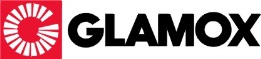 Glamox stellt die neue Luxo Nordic Collection vorMit drei neuen Produktfamilien von dekorativen Pendelleuchten dokumentiert Glamox seine nordische HerkunftHildesheim, 25. November 2020 – Glamox stellt die neue Nordic Collection von Luxo vor, bestehend aus den Serien SVA, ELV und SNÖ. Die Nordic Collection orientiert sich an modernen Lichtkonzepten: Die ruhige und klare Ästhetik spiegelt sich in der äußeren Form, der Materialgestaltung und der Lichtfunktion jeder Leuchte wider. Die Kollektion hat eine logische Struktur und ein ganzheitliches Design. Damit decken die Produktfamilien ein breites Spektrum an Wünschen und Anforderungen ab, da die gesamte Bandbreite von direktem bis hin zu gestreutem und offenem Licht angeboten wird. Das besondere Design ist in Zusammenarbeit von Glamox mit dem norwegischen Industriedesign-Studio Permafrost entstanden. Für Hans Bleken Rud, dem verantwortlichen Industriedesigner von Glamox, ist das Design eine Hommage an das nordische Erbe von Glamox. „Das Design lässt Assoziationen an die große und vielfältige Landschaft der nordischen Länder aufkommen. Von verwitterten Küstenlinien bis hin zu zerklüfteten Bergen und dichten Wäldern", fasst Herr Rud das Konzept und die Idee zum Design zusammen. Zudem war die Entwicklung des jeweiligen Diffusors ein wichtiger Aspekt, um die natürlichen Eigenschaften des Lichts hervorzuheben. Moderner LichtkernJede Pendelleuchte der neuen Nordic Collection ist um einen modernen Lichtkern mit professionellen LED-Lichtquellen und Treibern herum aufgebaut. Die ruhige und ausgeprägte Ästhetik spiegelt sich in der äußeren Form, der Materialauswahl und der Lichtfunktion jeder Leuchte wider. Natürliches AmbienteDie Namen der drei Leuchtenfamilien beziehen sich auf verschiedene Elemente der nordischen Natur. SNÖ ist das norwegische Wort für Schnee und ELV bedeutet Fluss. Das Wort SVA bezieht sich auf die glatten Felshänge, die entlang der nordischen Küstenlinien zu sehen sind, auch "Svaberg" genannt. Wichtige Unterscheidungsmerkmale liegen bei den verschiedenen Lichteigenschaften: Während SVA ein konzentriertes Licht hat, hat SNÖ ein diffuses Licht und ELV liegt dazwischen. Auf diese Weise können die verschiedenen Leuchten genutzt werden, um ein bestimmtes Ambiente zu schaffen.SVA, ELV und SNÖSVA hat einen pulverbeschichteten Stahlschirm, der ein modernes Aussehen und stilvolles Erscheinungsbild erzeugt. Die matte Oberfläche unterstreicht das elegante und zugleich raue Aussehen. Erhältlich in drei verschiedenen Größen und Standardfarben. Weitere Trendfarben sind über das Luxo Color Concept optional verfügbar. Die spiegelnde Oberfläche der Pendelleuchte ELV erinnert daran, wie das fließende Wasser eines Stromes seine Umgebung reflektiert und ihr dadurch immer wieder ein neues und faszinierendes Aussehen verleiht. Die Chromglasoberfläche wirkt massiv und spiegelt den Raum wieder. Wenn die Pendelleuchte jedoch aktiviert ist, wird auch der Diffusor sichtbar und verleiht der Lichtgestaltung ein überraschendes Element. ELV gibt jedem Raum eine moderne Ausstrahlung mit individuellen Nuancen.SNÖ hat eine halbtransparente, mundgeblasene Glaskuppel. Im Inneren befindet sich ein weicher Diffusor aus Silikon, der optisch beinahe schwebt. Diese Pendelleuchten-Serie ist zudem in einer mattierten Ausführung verfügbar. Erhältlich in drei verschiedenen Größen.Drei Familien – eine KollektionMit der neuen Luxo Nordic Collection bietet Glamox Architekten und Designern eine große Auswahl an hochwertigen, dekorativen Leuchten mit einem zeitgenössischen Design an. Alle drei Produktfamilien sind in verschiedenen Größen und Farbtemperaturen ab sofort erhältlich. Die jeweilige Form wächst organisch mit der Zunahme der Leuchtengröße. Dies verleiht einen sinnlicheren und reicheren Ausdruck, wenn die Pendelleuchten beispielsweise als Gruppe kombiniert werden. Weitere Informationen unter:https://glamox.com/de/products/sva/https://glamox.com/de/products/elv/https://glamox.com/de/products/sno/Glamox GmbHDie Glamox GmbH ist ein Unternehmen der Glamox Gruppe. Glamox ist ein norwegischer Industriekonzern und entwickelt, produziert und vertreibt professionelle Beleuchtungslösungen für den globalen Markt. Die Glamox GmbH ist ein führender Anbieter von Lichtlösungen für den professionellen, landbasierten Beleuchtungsmarkt in Deutschland, Österreich sowie Schweiz und bietet ein komplettes Produktsortiment für Bildungs- und Gesundheitseinrichtungen, gewerbliche und industrielle Bauten, Einzelhandel, Hotels sowie Restaurants.Die Glamox Gruppe ist ein weltweit tätiges Unternehmen mit 2.400 Mitarbeitern und Vertriebs- und Produktionsstandorten in mehreren europäischen Ländern, Asien und Nord und Südamerika. Der Jahresumsatz 2019 betrug 316 MEUR. Zum Konzern gehören eine Reihe von Qualitätsmarken für Beleuchtung wie Glamox, Aqua Signal, Luxo, Norselight, LINKSrechts, Küttel, Luxonic und ES-System. Um die Kundenbedürfnisse und Erwartungen zu erfüllen, setzt Glamox sich für die Bereitstellung hochwertiger Produkte, Lösungen, Service und Support ein.www.glamox.dePressekontakteDipl.-Ing. Sabrina Catrin DittmannLichtplanung & MarketingLinzer Str. 9a28359 BremenTel.: +49 421 485 70-71Fax: +49 421 485 70-33E-Mail: sabrina.dittmann@glamox.comHauptsitz Glamox GmbHDaimlerring 2531135 HildesheimTel.: +49 5121 7060-0Fax: +49 5121 5291-0PR-Kontakt Profil MarketingStefan WinterPublic RelationsProfil Marketing OHGHumboldtstr. 2138106 BraunschweigTel.: +49 531 387 33 19E-Mail: s.winter@profil-marketing.com